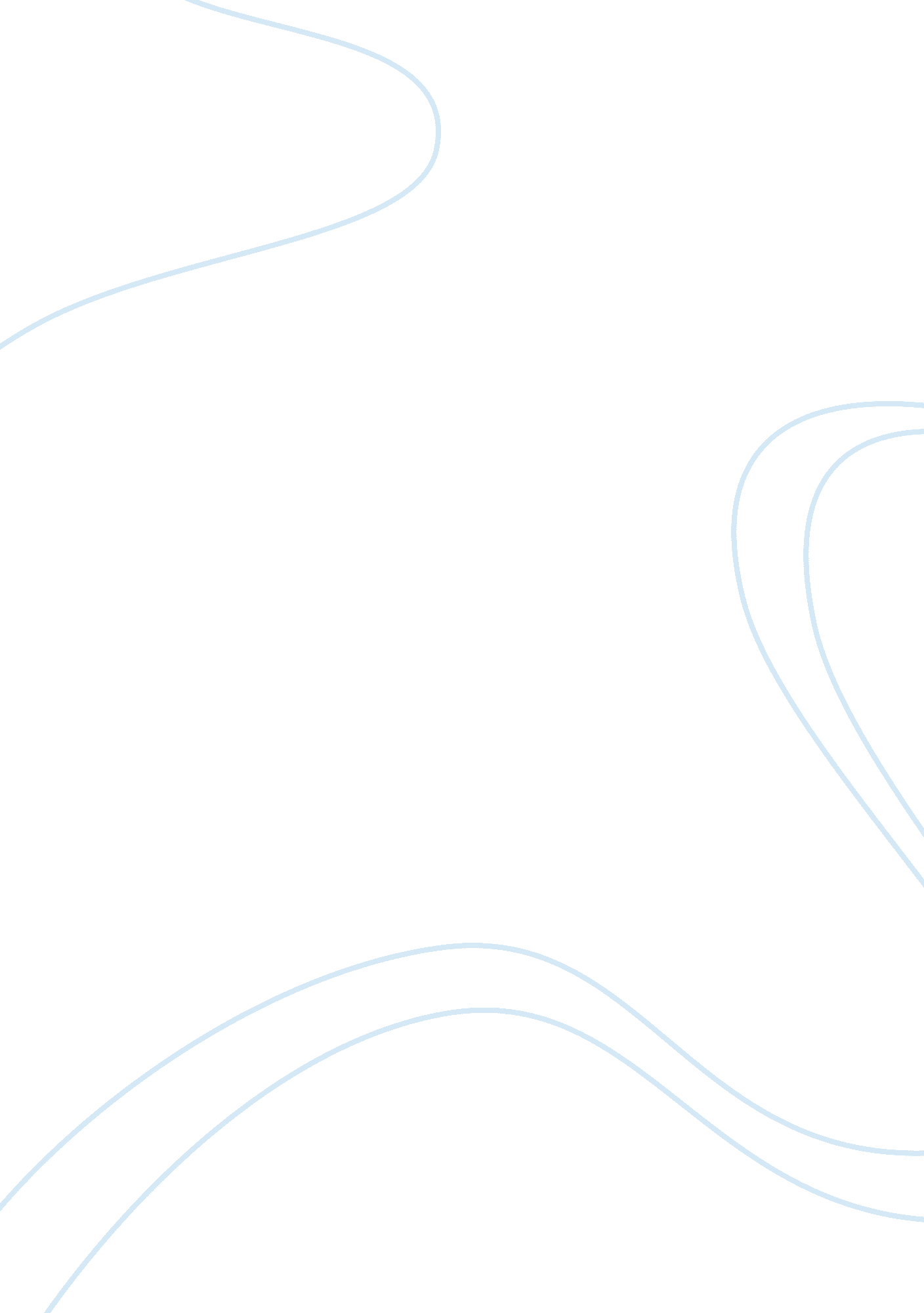 Tour operators and their suppliers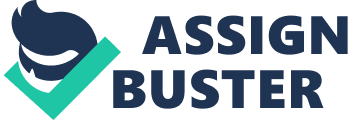 In this report I would write about ‘ The relationship between the tour operators and their suppliers’. I would give some description of Accommodation, Transport, Ground handlers, excursions and activities, Food and crafts. This is related to the topic so I will try describing them as good as possible. I will also write about Tourism and supply chain management, transport to and from destinations and also conclusion. Hopefully would be understandable for other who are interesting in this subject. Body: The power of the tour operator for their sellers has been the focus of great debate in the business in latest years. Sightsee operatives’ also known as tour operators’ dispute that the seller is a self-regulating service provider in surplus of whom they do not apply rule. Sometimes, but, it is not easy to decide that the seller is a self-regulating service provider or the tour operator’s agent. The significance of the division is in the dissimilar costs that run from the changed interactions. Tour operators have usually offered an article in their booklet representing: They do not apply straight rule above the day to day organization of ‘ accommodation, airlines, railways’ and other extras regarding to your vacation. They then are powerless to agree to responsibility for some work or lapse reason by individuals concerned in your vacation activities over which they do not apply straight rule”. Though the difference is determined by deliberation of all the conditions and not just by suggestion to the phrasing of the agreement linking them. Exist three key motives for the significance of the difference linking a manager and a self-sufficient service provider: Explicit responsibility: the sightsee operator is vicariously responsible for the work or slips of representative but not individuals of self-sufficient service providers ‘(except in the EU where the Package Travel Directive applies)’. The responsibility to offer security: ‘ the tour operator’ has a responsibility to obtain sensible concern for the individual protection of workers (e. g. representatives) except for the sellers. Legal duty: rules that inflict explicit responsibility on a way typically detain to responsibility to the work of employees and agents and do not normally inflict responsibility for the work of self-sufficient service providers. http://wftga. org/news/consumer-rights-tourists-international-level-and-role-tourist-guides-john-j-downes(13/03/12) The contribute sequence consist of the sellers of all the supplies and forces which go keen on the liberation of tourism goods to customers. It consist of all sellers of supplies and services which may not be straight agreed by sightsee operatives or by their representatives (including ground handlers) or sellers (including accommodation providers). Tourism contribute chains engage lots of work not only housing, transportation and touring, but also clubbing and cafés, handicraft, groceries production, rubbish clearance, and the transportation that supplies tourism in places. Delivery chains work via trade-to-trade relations, and support chain organization distribute sustainability presentation development next to economic act, by operational to develop the industry procedure of all sellers in the delivery string. Sightsee operatives cover huge power over actions all over the tourism delivery chain, as they point and power the size of tourism, the tourist targets and amenities which are second-hand. Sightsee operatives may apply that to assist in advertising universal development in sustainability act as element of first-class industrial training. Within preparation activities for sustainable delivery chains, sightsee operatives and ‘ The Travel Foundation’ have to memorise that exist models of first-class training all over the straight delivery chain of sightsee operatives plus in a selection of travel targets but these are only applied by a few businesses and lots of others may study from them. This will be easiest to apply sustainability needs in housing and very hard in carrying, mainly observable in tour and performance as most helpful to the neighbouring market as this supplies groceries and ability manufacture. Target sustainability efforts will need bigger shareholder organization and if just for this motive will be extra period concentrated to apply. A safe revenue flow, by steady agreements and projected agreement circumstances plus value is top, together to ease the essential savings by the sellers, and to make stronger the confidence in the association. Scheme requires period of time for businesses to make understanding and expand relations, and sightsee operatives tend to need a stable and important quantity of actions with a seller or target if they are to do an important donation and wait for transforming in restricted procedures. Three circumstances in the sightsee operative-and seller association are mainly significant for the achieve victory of delivery string plan: long-time organization, reasonable value and a reliable amount of process. Triumphant delivery string relations among businesses and their sellers are developed and applied according to a clear number of steps: To establish a sustainable supply chain policy and management system. To support suppliers in reaching Sustainability Goals, including raising awareness on sustainability issues amongst suppliers and demonstrating why sustainability performance is important To integrate sustainability criteria into suppliers’ contracts and preferentially agreement suppliers that meet those criteria. Trade advantages from assume fine trainings for tourism delivery string organization consist of preservation of customers, as around they raising presume in charge performance still from individuals not prepared to pay for this; raised income; bargain expenses and better functioning effectiveness, outstanding spirited to consider and react to danger and chance in the stock promote; · organization of hazard and keep on in front of governmental requests; better workforce act, success of improved employment and workforce maintenance, when happy workforce are an important advantage; defence of the centre resources of the trade (environment and culture); and improved product worth, status and marketplace, defending picture and position, especially for businesses openly quoted on store sell. They advise to the TF offer priority to effort in the housing sub area, especially in relative to middle-sized buildings, and in home groceries manufacture and support, and that the precedence regions for development in every of these sub parts are: Room, ecological act, service circumstances for workforce and stipulation of guidance on sustainability subjects; service prospects for local areas population; ecological transportation in the destination, particularly for organization of hard and fluid harsh environment; linkages with the home market particularly for groceries support, handicrafts and equipment; advertising of publicly and environmentally sustainable tourism parcels and sellers Local food & craft producers & suppliers: Sustainable manufacture way contains making development and guidance; Class, consistency and supply; and contact to sells. On the source of present delivery string presentation and actions, developments are needed as a right of way in these tourism sub-sectors in all developing countries where tourism takes place. In addition, developments which might be related to transportation, land trainer, tours & actions and clubs & eating places sub-parts, are drawled. As well they advise the following advantages for act by the TF that will help in advertising delivery string developments: Support TF sightsee operative associates to increase extra precise and methodical data on their actions which supply to better sustainability at the range of aims in their delivery strings, particularly for gathering tourism. Support larger approval and performance by TF members of active models of first-class training in the delivery string, with back-up of their sellers via alertness increasing, guidance and technological support, and apply of precise agreement clause as suitable, to apply fine exercise equipment and principles for their zone, on socio-financial and ecological feature. Support TF sightsee operative associates to collect data regarding sustainability matters at the objectives – particularly group tourism targets – which they go possibly by founding a regular agendas of data assembly and reassess opening with couple of targets primarily. Persuade TF associates to improve infrastructure with destination shareholders on main sustainability topic and to expand business with destination shareholders to build up and understand development to progress sustainability plan. Persuade TF associates to assume and expand client teaching so that their clients are alert of important communal, financial and ecological topics at targets, and of behaviour that they may obtain to develop sustainability during on vacation; and to apply selling to encourage – in client-welcoming tongue – sellers and vacations that are extra sustainable. This statement reconsiders case of active tourism delivery string plan from number points of the world and at number of places in the delivery string. A delivery string comprises the sellers of all the supplies and services which go into the shipping of tourism goods to customers. It comprise all sellers of supplies and services whether or not they are straight agreed by sightsee operatives or by their representatives. Plus land trainers or sellers and housing supplier. This must as well be mentioned to a few tourism supplies and services are given straight to visitors and are buying by customers plus it must not be onwards that sightsee operatives may manipulate their clients in this region as well. The scheme overviewed in this statement pays attention on developed profit to the destination places, customers and the tourism trade. These schemes are determined of four major aims in the tourism delivery string: Accommodation Transport Ground handlers, excursions and activities Food and crafts Also contain a range of many actions – from growing the size of home supplies and services old in the tourism area. To run on ecological and socio-educational topics, for example waste organization trainings, service preparation and fighting prohibited figures of tourism. Lots of these ideas were put into training by single or couple of tourism industry, occasionally running in partnership among many places in the delivery string. Tour operators have also integrated several ideas purposed to maintain further sustainable tourism which are being assumed at destination rank. Tourism and supply chain management: The effect of a sightsee operative appear from the effects of every workings of the goods they retail, as well as use of unrefined resources and their giving out and manufacture, as well as effect from move and supply. Acknowledging the sustainability of every tourism merchandise follows disappearing to the unrefined resources from which are made, via sellers, sellers’ sellers, and etc, going back to source, including guarantying a business assemble sustainability condition in its individual inner function. Tourism, as any previous delivery strings, work through trade-to-trade relations, and delivery string organization may be practical to distribute sustainability presentation development next to economic act, by functioning to develop the selling process of all sellers in the delivery string. One major variation among tourism delivery string and individuals of more areas, like that visitors journey to the merchandise, and the merchandise that they purchase has a mostly high service element – in other language, this engage a upper amount of individuals in the instant manufacture of the vacation practice. Very good case of delivery string organization from a different area is the DIY seller, B&Q, that has urbanized and applied a main delivery string organization agenda, primary concentrate on ecological effects, and currently fit in public effects on top, for all its 40, 000 goods. in turn to consider its in general sustainability as a seller, B&Q analysis the sustainability of its goods moving back to the unrefined resources from which they were formed, via sellers, sellers’ sellers, and etc., going back to basis, also as guaranteeing that B&Q gather sustainability norm in its individual inner process. Used for B&Q, the principles of merchandise – plus service and operational environment – are a key element of class and sustainability. Contribute chain organization in all zones, as well as tourism, wrap all pieces of a merchandise ‘ life cycle’: unprocessed resources, processing, producing, supply, selling, client apply and last dumping. In general, the sustainability of a tourism merchandise, result on topics plus the atmosphere and operational environment in top targeted states; security, plus security of clients and employees in distribute all features of a tourism goods; and reserves use and removal, as well as good management, recycle and recover of rubbish supplies, and measures to raise the effectiveness of supplies apply. Tourism delivery strings engage lots of works – not only housing, transfer and tours, but also inns and cafés, handiwork, groceries manufacture, waste dumping, and the transportation that ropes tourism in targets. All those type a fraction of the vacation merchandise which is usual by visitors while they buy vacations – whether or not the sellers of those works are straight agreed by a sightsee operative. Only like no sightsee operative will offer first class transfer to get clients to a fifth class vacation public house, the sustainability of a vacation, like class, its up to presentation on all the associates in the tourism delivery string. An additional feature of the tourism delivery string is the performance of clients during on vacation, mostly in relation to performance and what they basis for themselves in tourist target. Sightsee operative are advertising the entire vacation understanding to clients, and is consist of chances to practice a targets home merchandise and activities. Sightsee operatives may cooperate a major task in if suitable suggestion to their clients regarding home merchandises and activities, and in guarantee that home manufacturer and facility supplier include way in to travellers on a cheap price. Lots of sightsee operatives by now provide more data on these features, but there is range to do extra. Transport to & from destinations Sightsee functioning contain marketing, buy, deals improvement, promotion and trade, and buys. Land process contain land transfer and tours. A few of the works of tourism merchandises… sightsee operatives treaty sellers to offer a few of these works straight: others are attain by sellers and their sellers. The entire sellers offering section supplies and services which go under the dispatching of tourism merchandise are element of the delivery string for that good. http://www. thetravelfoundation. org. uk/images/media/5. _Tourism_supply_chains. pdf(16/03/12) Conclusion: Finally I would like to say that current relationship between tour operators and their suppliers is strong as this report states and findings I have put down. It also very interesting to me because some of the facts I did not know before. Especially the Accommodation, Transport, Ground handlers, excursions and activities, Food and crafts and Tourism and supply chain management. These sectors of the report explains how strong the relation ships are between the tour operators and their suppliers. 